Město  Brumov-Bylnice 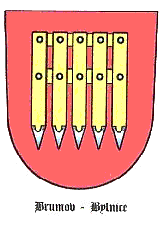 	H. Synkové 942, 763 31  Brumov-Bylnice  Zápis z jednání Finančního výboru Zastupitelstva města Brumov-Bylnice č. 05/20Datum a místo konání:     distančním způsobemZúčastnění: MVDr. Petr. Hrnčiřík, Ing. Karel Staník, Ing. Karla Mudráková, Ing. Josef Fritschka, Bc. Marie Manová, Bc. Lenka VilímkováOmluveni:     Ověřovatel zápisu:   Bc. Lenka VilímkováProgram jednání:    1. Kontrola plnění usnesení z minulého jednání    2. Mezitímní účetní závěrka Města Brumov-Bylnice k 30. 9. 20203. Mezitímní účetní závěrky příspěvkových organizací k 30. 9. 20204. Hospodaření Sportovního a rekreačního areálu v roce 20205. Plán činnosti Finančního výboru na rok 20211. Kontrola usnesení z minulého jednáníZ minulého jednání Finančního výboru nevyplývaly žádné úkoly. 2. Mezitímní účetní závěrka Města Brumov-Bylnice k 30. 9. 2020Členům finančního výboru byly materiály k projednání Mezitímní účetní závěrky zaslány elektronicky dne 3. 11. 2020.   Z porovnání výsledků s výsledky předcházejících dvou let vyplývá, že město vykazuje nižší náklady, především na opravy a údržbu majetku, dále nižší náklady související s omezením ekonomické činnosti ve vazbě na zavedená opatření z důvodu pandemie.   Vyšší výnosy jsou zaznamenány v položce přijatých dotací, příjmy se sdílených daní jsou vykázané o cca 7 mil nižší, což souvisí s nižším inkasem sdílených daní v závislosti na ekonomický vývoj v době pandemie. K 30. 9. 2020 je vykazován hospodářský výsledek ve výši 30 082 057 Kč.  Usnesení 01/05/FV/2020: Finanční výbor bere na vědomí mezitímní účetní závěrku města Brumov-Bylnice k 30. 9. 2020.Hlasování: 5-0-03. Mezitímní účetní závěrky příspěvkových organizací k 30. 9. 2020Členové finančního výboru obdrželi materiály prokazující mezitímní účetní závěrky příspěvkových organizací k 30. 9. 2020 elektronicky.Hospodaření příspěvkové organizace Služby města Brumov-Bylnice vyšlo k 30. 9. 2020 záporným výsledkem hospodaření ve výši - 1 394 636,40 Kč. V komentáři předloženém ředitelem Ing. Šerým bylo uvedeno, že hospodaření příspěvkové organizace k 31. 12. 2020 bude kladné vzhledem k plánované výrobě tepla.Ing. Staník se dotazoval, z jakého důvodu je hospodaření k 30. 9. 2020 v porovnání s loňským rokem tak nepříznivé a jakým způsobem bude dosaženo ke konci roku 2020 kladného výsledku. K této problematice se e-mailem vyjádřil Ing. Šerý, vysvětlil způsob kalkulace ceny tepla, která musí pokrýt většinové náklady ekonomické činnosti příspěvkové organizace. Dále ředitel organizace reagoval na dotaz týkající se případné kompenzace za omezení provozu v některých objektech odebírající tepelnou energii (ZŠ, KD). Uvedl, že v současné chvíli žádný program, do kterého by se mohli přihlásit, v případě vypsání např. MPO ČR, by se určitě   organizace přihlásila. Dále uvedl, že na ostatní podpory z různých programů COVID nemají nárok, jelikož čerpají finanční prostředky z veřejných zdrojů. Usnesení 02/05/FV/2020Finanční výbor bere na vědomí předložené účetní výkazy k 30. 9. 2020 a komentář k mezitímní účetní závěrce Služeb města Brumov-Bylnice.Hlasování: 5-0-0Základní škola vykazuje k 30. 9. 2020 záporný hospodářský výsledek ve výši – 38 984,50 Kč z důvodu omezení ekonomické činnosti ve školní jídelně v souvislosti s vyhlášeným nouzovým stavem v době pandemie.   Ke konci roku 2020 bude provedeno přehodnocení rozdělení nákladů a výnosů podle skutečně uvařených jídel pro ekonomickou činnost a pro hlavní činnost. Usnesení 03/05/FV/2020Finanční výbor bere na vědomí předložené účetní výkazy k 30. 9. 2020 a komentář k mezitímní účetní závěrce Základní škola Brumov-Bylnice.Hlasování: 5-0-0Hospodaření v příspěvkové organizaci Mateřská škola Brumov-Bylnice se vyvíjí příznivě, dle plánu. K 30. 9. 2020 byl vykázán kladný hospodářský výsledek ve výši 47 516,26 Kč. Usnesení 04/05/FV/2020Finanční výbor bere na vědomí předložené účetní výkazy k 30. 6. 2020 a komentář k mezitímní účetní závěrce Mateřská škola Brumov-Bylnice.Hlasování: 5-0-0Příspěvková organizace Dům dětí a mládeže vykazuje k 30. 9. 2020 kladný hospodářský výsledek ve výši 280 947,50 Kč, kladného hospodářského výsledku bude dosaženo i na konci roku 2020.  Usnesení 05/05/FV/2020Finanční výbor bere na vědomí předložené účetní výkazy k 30. 6. 2020 a komentář k mezitímní účetní závěrce Dům dětí a mládeže Brumov-Bylnice.Hlasování: 5-0-0 4. Hospodaření Sportovního a rekreačního areálu v roce 2020Členům finančního výboru byla předložena rekapitulace hospodaření Sportovního a rekreačního areálu v sezóně 2020. Záporný hospodářský výsledek – 39 138,79 Kč z provozu na koupališti k  12. 11. 2020 byl způsobený omezením provozu koupaliště v době vyhlášeného nouzového stavu z důvodu rozšířené koronavirové pandemie.  Usnesení  06/05/FV/20Finanční výbor bere na vědomí výsledky hospodaření Sportovního a rekreačního areálu k 12. 11. 2020Hlasování: 5-0-05. Plán činnosti Finančního výboru na rok 2021Rozpočet 2021Střednědobý výhled na léta 2022-2024Závěrečný účet a účetní závěrka města za rok 2020Účetní závěrky zřízených příspěvkových organizací za rok 2020Mezitímní účetní závěrky města a příspěvkových organizací k 30. 6. 2021 a 30. 9. 2021Kontrola oprávněnosti udělení a čerpání dotací z FRMPZÚčast při výběrových řízeních pořádaných městemPrůběžná kontrola čerpání rozpočtu 2021Příprava rozpočtu 2022Usnesení  07/05/FV/20Finanční výbor schvaluje Plán činnosti Finančního výboru na rok 2021 Hlasování: 5-0-0Zápis vyhotovila: Ing. Karla Mudráková, 23. 11. 2020Ověřovatel zápisu:   Bc. Lenka Vilímková Předseda finančního výboru: MVDr. Petr HrnčiříkRozdělovník: MVDr. Petr Hrnčiřík, Ing. Karel Staník, Ing. Josef Fritschka, Bc. Lenka Vilímková, Bc. Marie Manová, Ing. Kamil Sedlačík, Kamil Macek, Bc. Antonín Strnad